Einreichformular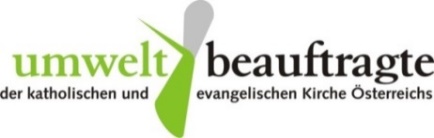 Kirchlicher Umweltpreis Österreich 2018Bereich „Nachhaltig beschaffen und bewirtschaften“Kontaktdaten:1.1. Angaben zur Pfarrgemeinde/zum Pfarrverband:1.2. Ansprechperson: Name, Adresse, Telefonnummer, E-Mail2. Projekttitel:2.1. Kurzbeschreibung des Projektes:(Inhalt - Nachhaltigkeit, Innovation, Zeitplan, Umfang, Budget, Ergebnisse, Kooperationen, wie nachahmenswert ist es,…)Kommunikation: wer wurde wie informiert (Pfarrgemeinde, Medien...)Wie ist das Projekt in die Arbeit der Pfarrgemeinde eingebettet?(gibt es z.B. nachhaltige Leitlinien? Eingebundene Gruppen? Verbindung zu anderen Pfarraktivitäten?) Einsenden bitte an: anna.kirchengast@graz-seckau.at oder Anna Kirchengast, Bischofplatz 4, 8010 Graz. Weitere Informationen: www.schoepfung.atWichtig: Fotos, Medienbeiträge, evt. vorhandene nachhaltige Leitlinien bitte mittels USB-Stick oder CD einreichen. 
Danke für’s Mitmachen!